Dear (Sponsor’s name)I am writing today to thank you for your generous sponsorship of (mention the amount) to help me with my education. I truly am grateful for your constant support and guidance to continue with my academic career.I am thankful to you for giving me this opportunity to get into the esteemed institute (name of the institute). You will be glad to know I am the only person in my family to get such an opportunity and to ever get into this institute. None of this would have been possible, without your constant support and guidance. Today, I have been able to achieve so much because you had faith in me, and you choose to sponsor my education.With your sponsorship in place, I have to worry less now and can give my full concentration towards my studies to further education. Today, I feel confident and relaxed to know I have your support and backing.I shall indeed be grateful to you for this. And look forward to your continued guidance and support for me in my future endeavors.Thanking you.Yours sincerely, (Your name)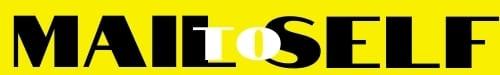 